UNIVERSIDAD NACIONAL JOSÉ FAUSTINO SÁNCHEZ CARRIÓN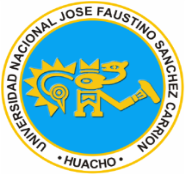 Facultad de Ingeniería Industrial.Escuela de Industrial.SÍLABOASIGNATURA: DERECHO COMERCIAL I.DATOS GENERALESAsignatura				: Derecho Empresarial.Código 				: 033108501.Escuela Profesional 			: Ingeniería Industrial.Departamento Académico		: Ingeniería IndustrialCiclo					: IXCondición: Obligatorio o Electivo	: ObligatorioHoras Teóricas 			              :  02Semestre Académico			: 2018-IDocente				: Carlos Gustavo Casós Jorge.Colegiatura				: Reg. C.A.H. 645	Correo Electrónico			: casosabogados@hotmail.comFUNDAMENTACIÓNEsta asignatura pertenece al área curricular de formación profesional general; y tiene como propósito el estudio y conocimiento del conjunto de normas destinadas a regir las relaciones jurídicas que surgen en el Derecho Empresarial.La metodología aplicable al curso será de tipo activo, mediante la investigación y el análisis particular, para este efecto los alumnos deberán investigar para el debate en clases de los temas señalados por el docente.  La finalidad es contribuir a la formación de Ingenieros Industriales con conocimientos generales en la Ley General de Sociedades, Empresas de Responsabilidad Limitada, micro y Pequeña Empresa, que les proporcione la base necesaria de conocimiento y le permita, posteriormente, profundizar los conocimientos adquiridos en el aspecto general.COMPETENCIAS     Dentro de la competencia nos centraremos en el análisis de la Ley General de Sociedades N° 26887, Ley N° 21621 – Ley de la Empresa Individual de Responsabilidad Limitada, Ley N° 28015 – Ley de Promoción y Formalización de la Micro y Pequeña Empresa.IV. 	METODOLOGIA DE ENSEÑANZA-APRENDIZAJE. 4.1. Exposiciones periódicas mixtas alumno/ profesor. 4.2. Aprendizaje basado en el conocimiento de problemas reales y la formulación de solución al problema. 4.3. Aprendizaje basado en el análisis de lecturas e informe de resultados.  4.4. Empleo del método científico.MEDIOS, MATERIALES Y RECURSOS DE ENSEÑANZA-APRENDIZAJELibros, separatas.Plataforma virtual.Medios audiovisuales.Pizarra acrílica y plumones. CONTENIDO TEMÁTICO Y CRONOGRAMAUnidades temáticas UNIDAD TEMÁTICA 1		TITULO: DERECHO.Semana 1		: Introducción al curso Derecho EmpresarialSemana 2                 : Definición, Derecho Objetivo y Subjetivo. Semana 3                 : Derecho Público y Privado. UNIDAD TEMÁTICA 2		TITULO: EL ESTADO.Semana 4		: Concepto, características, estructura y funciones.UNIDAD TEMÁTICA 3	             TITULO: ORGANIZACIÓN EMPRESARIAL.Semana 5		: Estructura, el empresario, la empresa, establecimiento comercial.UNIDAD TEMÁTICA 4		TITULO: SOCIEDAD ANONIMA.Semana 6		: Disposiciones, concepto, constitución, pacto social,                                        Fundadores, aportes, acciones.  Semana 7		: Órganos de la sociedad, directorio, Gerente, formas especiales.Semana 8		PRIMERA EVALUACIÓN PARCIAL.UNIDAD TEMÁTICA 5	TITULO: SOCIEDAD COMERCIAL DE  RESP. LTDA.Semana 9		: Definición, responsabilidad, capital social, participaciones.Semana 10		: Constitución, características, diferencias con las sociedades anónimas.UNIDAD TEMÁTICA 6       TITULO: SOCIEDAD COLECTIVA.Semana 11		: Definición, responsabilidad, razón social, duración, administración.UNIDAD TEMÁTICA 7		TITULO: SOCIEDAD EN COMANDITA.Semana 12		: Definición, responsabilidad, razón social, clases, administración.UNIDAD TEMÁTICA 8		TITULO: SOCIEDADES CIVILES.Semana 13		: Definición, clases, responsabilidad, transmisión, adquisición.UNIDAD TEMÁTICA 9		TITULO: EMPRESA INDIVIDUAL DE RESP. LTDA.Semana 14		: Definición, constitución, aportes, derechos, órganos, régimen. UNIDAD TEMÁTICA 10		TITULO: LA MICRO Y PEQUEÑA EMPRESA.Semana 15               : Análisis de la Ley N° 28015.Semana 16		SEGUNDO EVALUACIÓN PARCIAL Semana 17                EXAMEN SUSTITORIO.	VII. 	METODOLOGÍA DE EVALUACIÓN (de acuerdo al Reglamento Académico arts. 120 y ss).		La evaluación del aprendizaje y trabajos será en forma permanente e integral. Según lo dispuesto en el art. 117, la evaluación comprenderá dos exámenes parciales (35% por cada evaluación) y los trabajos aplicativos a la mitad y al finalizar el período lectivo como tercera nota (30%)BIBLIOGRAFÍA BÁSICA Y COMPLEMENTARIA	Básica             Ley N° 26887 – Ley General de Sociedades.             Ley N° 21621 – Ley de la Empresa Individual de Responsabilidad Limitada.             Ley N° 28015 – Ley de Promoción y Formalización de la Micro y Pequeña Empresa.ComplementariaFLORES POLO, Pedro “Comentarios a la Ley General de Sociedades”, Cámara de Comercio. HUNDSKOPF, Oswaldo, “Derecho Comercial. Nuevas Orientaciones y Temas Modernos” Tomo II. Universidad de Lima.MONTOYA MANFREDI, Ulises “Derecho Comercial tomo I  - Editora Grijley. POZO VIDAL, Jorge “ Derecho Comercial” – Edit. Ultra						.............................................................................						               Carlos Gustavo Casós Jorge							       Docente del Curso.